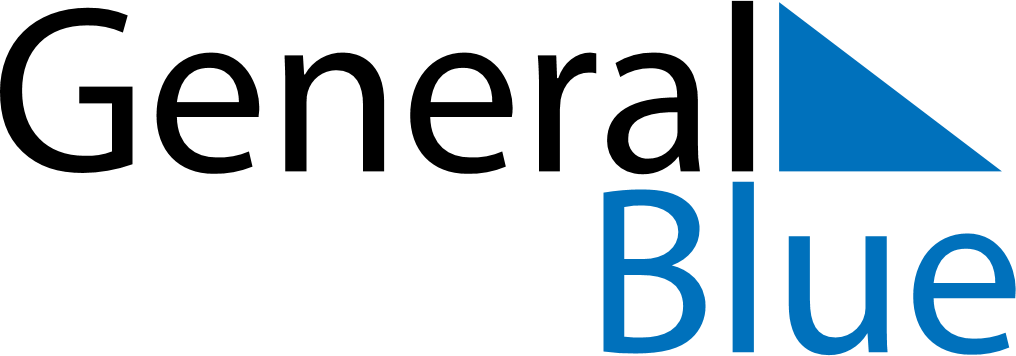 September 1596September 1596September 1596September 1596September 1596SundayMondayTuesdayWednesdayThursdayFridaySaturday123456789101112131415161718192021222324252627282930